h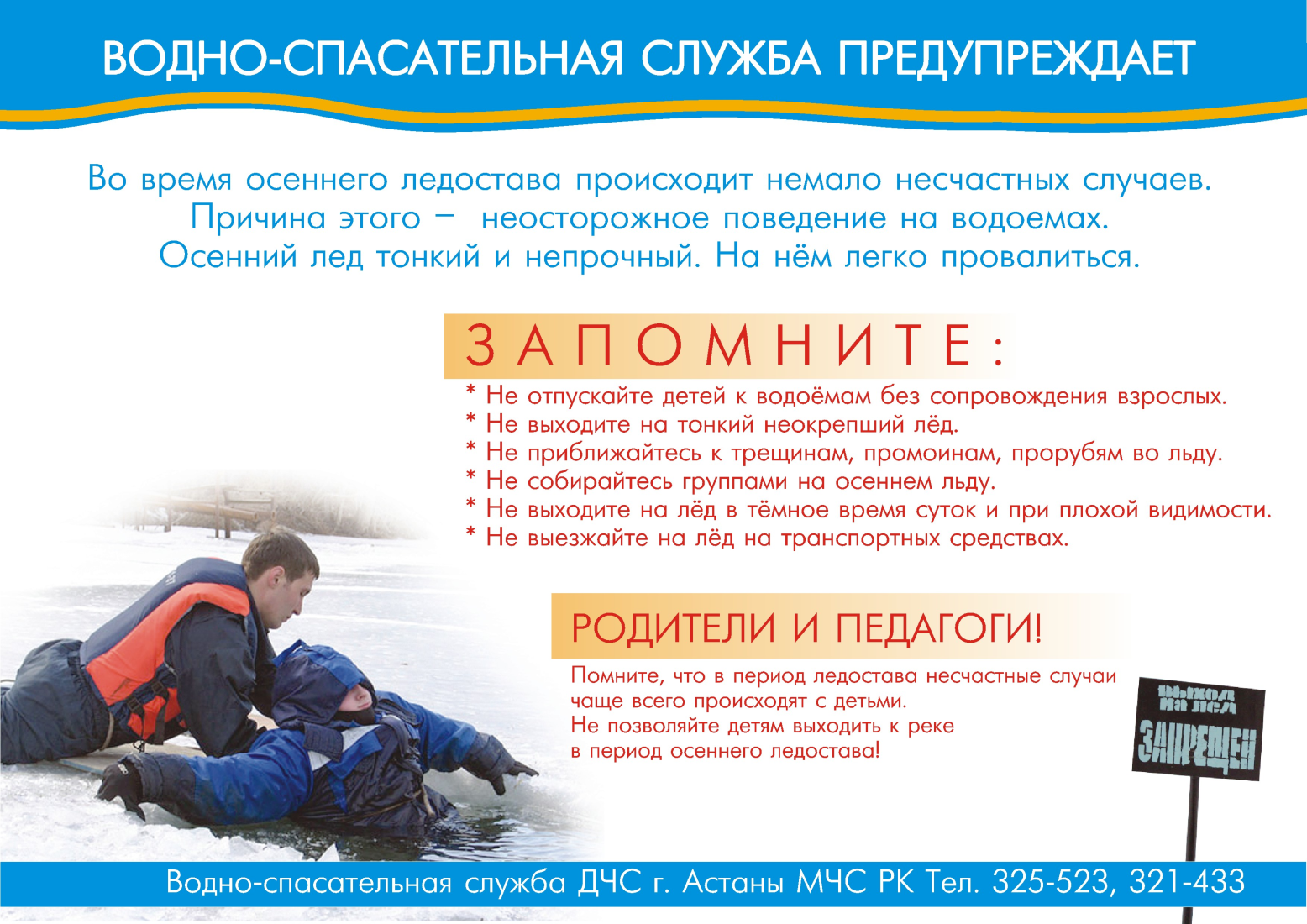 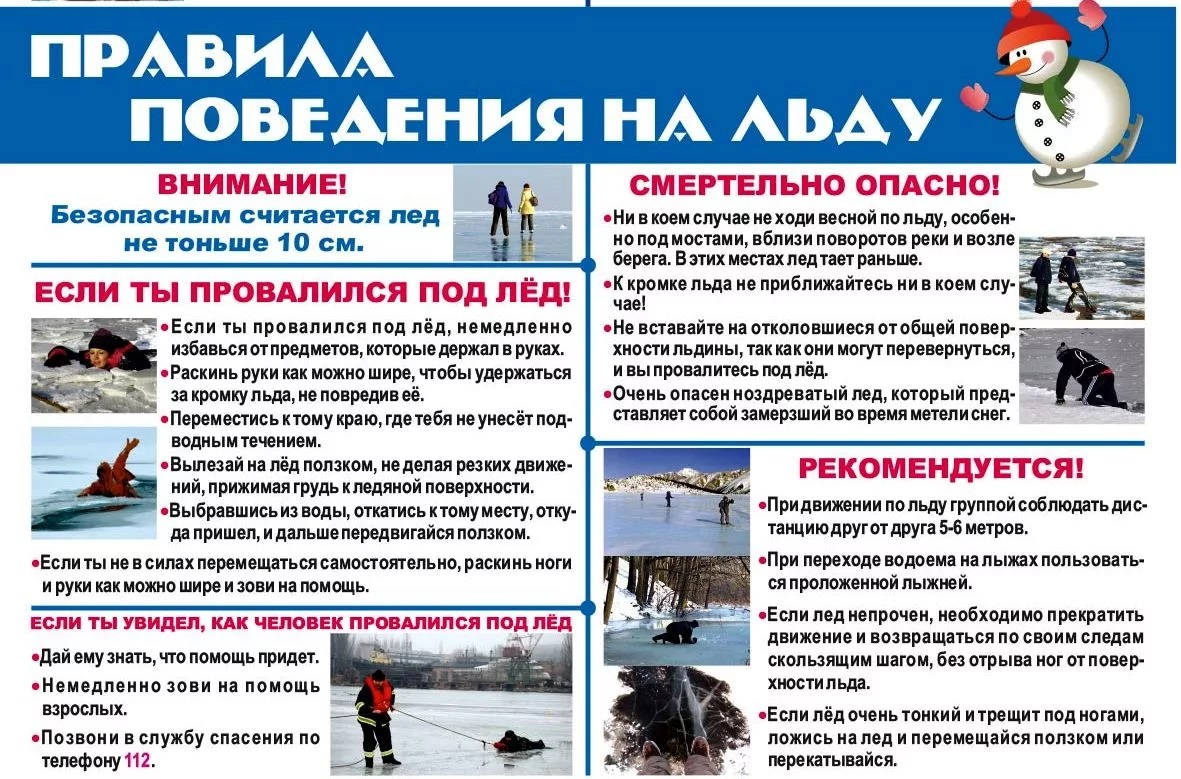 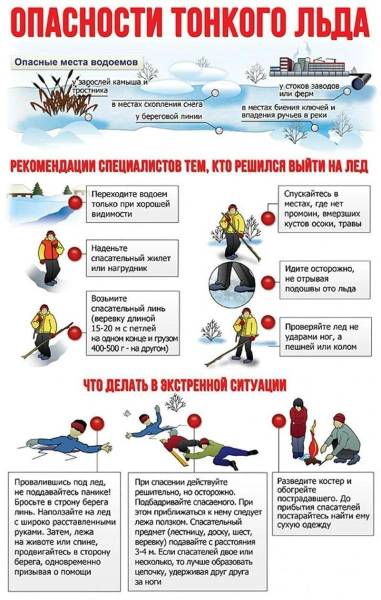 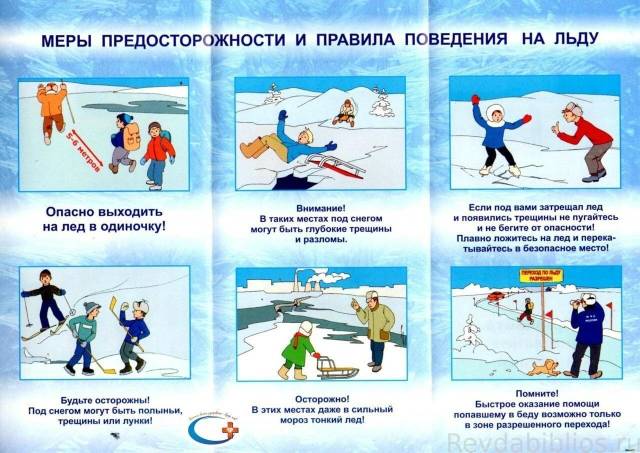 